State/City/Town of ____________  PROCLAMATIONWHEREAS, Sikhism is 5th Largest Independent Ethnic Religion Founded by Guru Nanak in 1469 and now have more than 50 Million Followers World Wide known as Sikhs. WHEREAS, Sikhs are from Punjab Region of South Asia and are living in American for more than 125 years. They can be found in different professions and also serving our country in law enforcement and US Military; andWHEREAS, March 11th 2021 Marks 238th year anniversary of Sikh Flag day ,flag which represent Equality, inclusion, love and social Justice for all ; andWHEREAS,In the year 1783, Sikh Army under leadership of Sikh General Baghel Singh along with Jassa Singh Ahluwalia and Jassa Singh Ramgarhia conquered the Red Fort,New Delhi.; andWHEREAS,Hoisting Sikh Flag (Nishan Sahib) has Historical and symbolic significant that we the people of Sikh Nation are against any kind of tyranny and gives global message that Sikh nation have courage to raise it’s voice against any oppression ; andWHEREAS, Sikh Flag is also known as “The Nishan Sahib” which is triangular flag made of cotton or silk cloth, with a tassel at its end which can be found outside every Gurdwaras (Sikh Place of Worship and Learning) including five Gurudwara’s in Connecticut symbolize that Gurudwara Welcomes Everyone and any one in need will be helped.WHEREAS, The flagpole itself, covered with fabric, ends with a two-edged dagger (khanda) on top. The emblem on the flag is also known as Khanda, which depicts a double-edged sword in the centre, a chakkar which is circular, and flanked by two single-edged swords known as kirpans.WHEREAS, In the centre of the insignia is the two-edged sword known as Khanda which symbolizes the Creative Power of God that controls the destiny of the whole universe. It is the Sovereign Power over life and death. On Sides it has two One edge of the Sword Known as Kirpan ,one edge symbolizes divine justice, which chastises and punishes the wicked oppressors; the other edge symbolizes Freedom, and Authority governed by moral and spiritual values ; andWHEREAS,The Khanda, a Sikh symbol, today, is rendered in navy blue on the saffron background while the original was basanti( bright yellow) and surrmai neela ( Royal blue). The khanda is placed high up on a flagpole; andWHERAS, Freedom of Religion, Speech and Expression is embedded in United States Constitution and we stand in solidarity with Sikh Americans efforts to bring in light the Historical events of Sikh History ; and now, therefore, be it resolved that State/Town/City of ____________ stand in solidarity with Sikh Nation and recognize MARCH 11TH 2021 AS “SIKH FLAG (NISHAN SAHIB) DAY”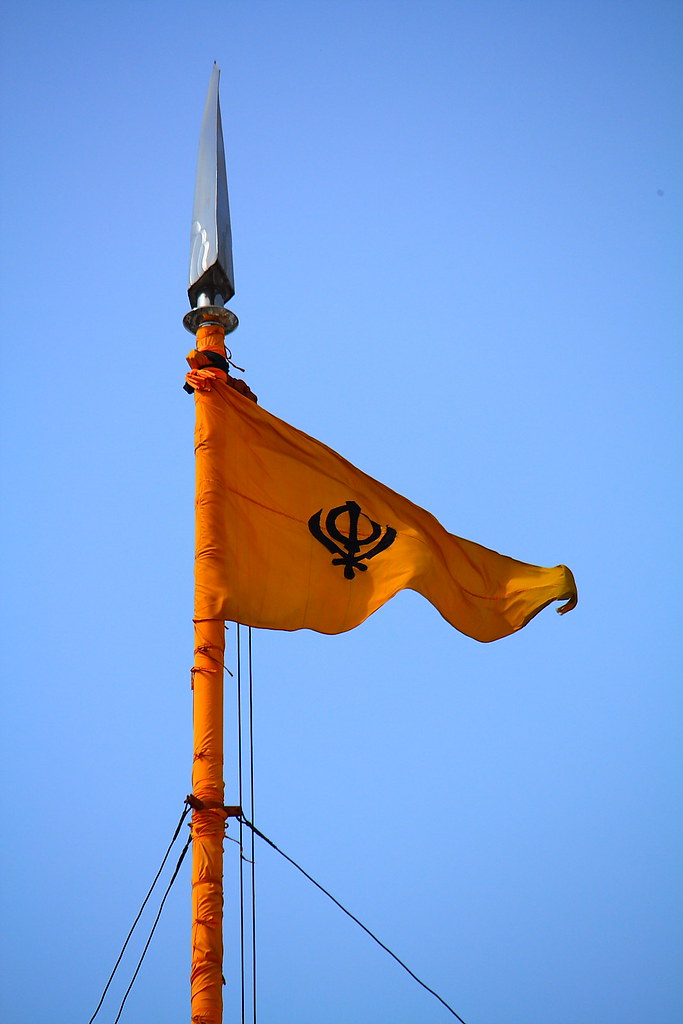 